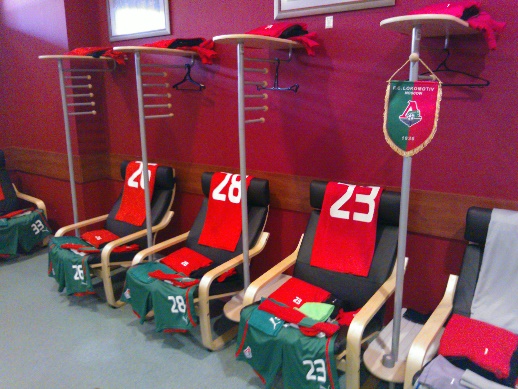 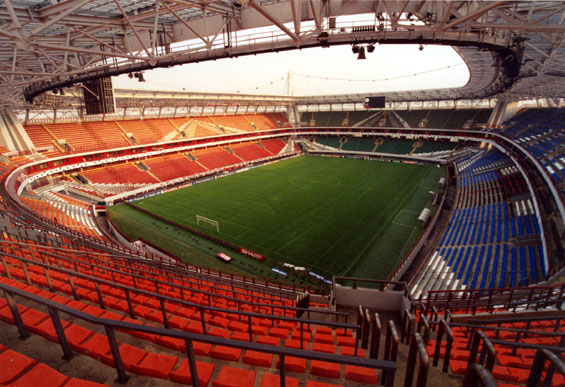 Экскурсия по стадиону «Локомотив»Продолжительность программы: 8 часовФутбол признан одним из наиболее популярных видов спорта – миллионы болельщиков буквально живут этим спортом, переживая победы и поражения любимых команд. Люди ходят на стадионы, чтобы поддержать своих фаворитов, однако у вас есть возможность увидеть стадион московского «Локомотива» изнутри. Во время уникальной экскурсии вы своими глазами увидите процесс подготовки стадиона к домашним матчам «Локо». Программа включает в себя выход на поле арены, просмотр арены с разных точек: с Южной трибуны, из кабинета президента клуба и из VIP-ложи, знакомство с интересными фактами из истории «Локомотива» и редкими артефактами в клубном музее. Вы побываете в раздевалке «Локо», посидите на месте главного тренера и на скамейке запасных, посмотрите на аппаратуру в пресс-центре арены и посетите клубный магазин «Локомотива».Мы уверены, что по окончании экскурсии вы полюбите футбол еще больше!Футбол признан одним из наиболее популярных видов спорта – миллионы болельщиков буквально живут этим спортом, переживая победы и поражения любимых команд. Люди ходят на стадионы, чтобы поддержать своих фаворитов, однако у вас есть возможность увидеть стадион московского «Локомотива» изнутри. Во время уникальной экскурсии вы своими глазами увидите процесс подготовки стадиона к домашним матчам «Локо». Программа включает в себя выход на поле арены, просмотр арены с разных точек: с Южной трибуны, из кабинета президента клуба и из VIP-ложи, знакомство с интересными фактами из истории «Локомотива» и редкими артефактами в клубном музее. Вы побываете в раздевалке «Локо», посидите на месте главного тренера и на скамейке запасных, посмотрите на аппаратуру в пресс-центре арены и посетите клубный магазин «Локомотива».Мы уверены, что по окончании экскурсии вы полюбите футбол еще больше!Футбол признан одним из наиболее популярных видов спорта – миллионы болельщиков буквально живут этим спортом, переживая победы и поражения любимых команд. Люди ходят на стадионы, чтобы поддержать своих фаворитов, однако у вас есть возможность увидеть стадион московского «Локомотива» изнутри. Во время уникальной экскурсии вы своими глазами увидите процесс подготовки стадиона к домашним матчам «Локо». Программа включает в себя выход на поле арены, просмотр арены с разных точек: с Южной трибуны, из кабинета президента клуба и из VIP-ложи, знакомство с интересными фактами из истории «Локомотива» и редкими артефактами в клубном музее. Вы побываете в раздевалке «Локо», посидите на месте главного тренера и на скамейке запасных, посмотрите на аппаратуру в пресс-центре арены и посетите клубный магазин «Локомотива».Мы уверены, что по окончании экскурсии вы полюбите футбол еще больше!Футбол признан одним из наиболее популярных видов спорта – миллионы болельщиков буквально живут этим спортом, переживая победы и поражения любимых команд. Люди ходят на стадионы, чтобы поддержать своих фаворитов, однако у вас есть возможность увидеть стадион московского «Локомотива» изнутри. Во время уникальной экскурсии вы своими глазами увидите процесс подготовки стадиона к домашним матчам «Локо». Программа включает в себя выход на поле арены, просмотр арены с разных точек: с Южной трибуны, из кабинета президента клуба и из VIP-ложи, знакомство с интересными фактами из истории «Локомотива» и редкими артефактами в клубном музее. Вы побываете в раздевалке «Локо», посидите на месте главного тренера и на скамейке запасных, посмотрите на аппаратуру в пресс-центре арены и посетите клубный магазин «Локомотива».Мы уверены, что по окончании экскурсии вы полюбите футбол еще больше!Футбол признан одним из наиболее популярных видов спорта – миллионы болельщиков буквально живут этим спортом, переживая победы и поражения любимых команд. Люди ходят на стадионы, чтобы поддержать своих фаворитов, однако у вас есть возможность увидеть стадион московского «Локомотива» изнутри. Во время уникальной экскурсии вы своими глазами увидите процесс подготовки стадиона к домашним матчам «Локо». Программа включает в себя выход на поле арены, просмотр арены с разных точек: с Южной трибуны, из кабинета президента клуба и из VIP-ложи, знакомство с интересными фактами из истории «Локомотива» и редкими артефактами в клубном музее. Вы побываете в раздевалке «Локо», посидите на месте главного тренера и на скамейке запасных, посмотрите на аппаратуру в пресс-центре арены и посетите клубный магазин «Локомотива».Мы уверены, что по окончании экскурсии вы полюбите футбол еще больше!Футбол признан одним из наиболее популярных видов спорта – миллионы болельщиков буквально живут этим спортом, переживая победы и поражения любимых команд. Люди ходят на стадионы, чтобы поддержать своих фаворитов, однако у вас есть возможность увидеть стадион московского «Локомотива» изнутри. Во время уникальной экскурсии вы своими глазами увидите процесс подготовки стадиона к домашним матчам «Локо». Программа включает в себя выход на поле арены, просмотр арены с разных точек: с Южной трибуны, из кабинета президента клуба и из VIP-ложи, знакомство с интересными фактами из истории «Локомотива» и редкими артефактами в клубном музее. Вы побываете в раздевалке «Локо», посидите на месте главного тренера и на скамейке запасных, посмотрите на аппаратуру в пресс-центре арены и посетите клубный магазин «Локомотива».Мы уверены, что по окончании экскурсии вы полюбите футбол еще больше!Продолжительность программыСтоимостьСтоимостьСтоимостьСтоимость8 часов16+225+230+340+48 часов